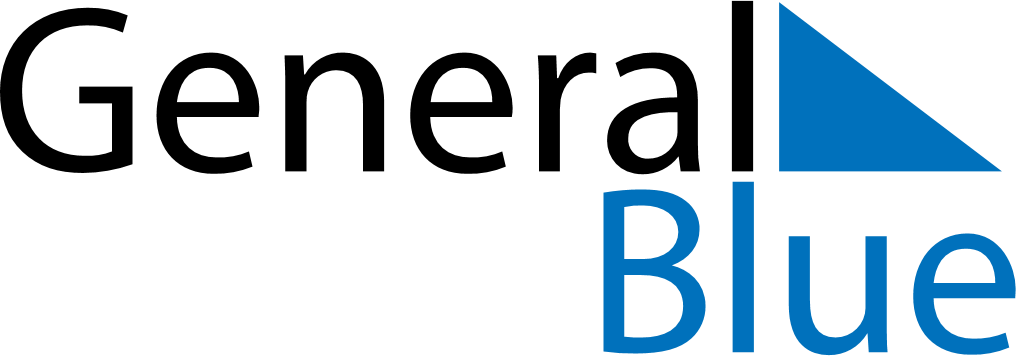 May 2024May 2024May 2024May 2024May 2024May 2024Torva, Valgamaa, EstoniaTorva, Valgamaa, EstoniaTorva, Valgamaa, EstoniaTorva, Valgamaa, EstoniaTorva, Valgamaa, EstoniaTorva, Valgamaa, EstoniaSunday Monday Tuesday Wednesday Thursday Friday Saturday 1 2 3 4 Sunrise: 5:23 AM Sunset: 9:03 PM Daylight: 15 hours and 40 minutes. Sunrise: 5:20 AM Sunset: 9:05 PM Daylight: 15 hours and 44 minutes. Sunrise: 5:18 AM Sunset: 9:07 PM Daylight: 15 hours and 49 minutes. Sunrise: 5:15 AM Sunset: 9:10 PM Daylight: 15 hours and 54 minutes. 5 6 7 8 9 10 11 Sunrise: 5:13 AM Sunset: 9:12 PM Daylight: 15 hours and 58 minutes. Sunrise: 5:11 AM Sunset: 9:14 PM Daylight: 16 hours and 3 minutes. Sunrise: 5:08 AM Sunset: 9:16 PM Daylight: 16 hours and 7 minutes. Sunrise: 5:06 AM Sunset: 9:18 PM Daylight: 16 hours and 12 minutes. Sunrise: 5:04 AM Sunset: 9:21 PM Daylight: 16 hours and 16 minutes. Sunrise: 5:02 AM Sunset: 9:23 PM Daylight: 16 hours and 21 minutes. Sunrise: 4:59 AM Sunset: 9:25 PM Daylight: 16 hours and 25 minutes. 12 13 14 15 16 17 18 Sunrise: 4:57 AM Sunset: 9:27 PM Daylight: 16 hours and 29 minutes. Sunrise: 4:55 AM Sunset: 9:29 PM Daylight: 16 hours and 34 minutes. Sunrise: 4:53 AM Sunset: 9:31 PM Daylight: 16 hours and 38 minutes. Sunrise: 4:51 AM Sunset: 9:33 PM Daylight: 16 hours and 42 minutes. Sunrise: 4:49 AM Sunset: 9:35 PM Daylight: 16 hours and 46 minutes. Sunrise: 4:47 AM Sunset: 9:38 PM Daylight: 16 hours and 50 minutes. Sunrise: 4:45 AM Sunset: 9:40 PM Daylight: 16 hours and 54 minutes. 19 20 21 22 23 24 25 Sunrise: 4:43 AM Sunset: 9:42 PM Daylight: 16 hours and 58 minutes. Sunrise: 4:41 AM Sunset: 9:44 PM Daylight: 17 hours and 2 minutes. Sunrise: 4:39 AM Sunset: 9:45 PM Daylight: 17 hours and 6 minutes. Sunrise: 4:37 AM Sunset: 9:47 PM Daylight: 17 hours and 9 minutes. Sunrise: 4:36 AM Sunset: 9:49 PM Daylight: 17 hours and 13 minutes. Sunrise: 4:34 AM Sunset: 9:51 PM Daylight: 17 hours and 17 minutes. Sunrise: 4:32 AM Sunset: 9:53 PM Daylight: 17 hours and 20 minutes. 26 27 28 29 30 31 Sunrise: 4:31 AM Sunset: 9:55 PM Daylight: 17 hours and 23 minutes. Sunrise: 4:29 AM Sunset: 9:57 PM Daylight: 17 hours and 27 minutes. Sunrise: 4:28 AM Sunset: 9:58 PM Daylight: 17 hours and 30 minutes. Sunrise: 4:26 AM Sunset: 10:00 PM Daylight: 17 hours and 33 minutes. Sunrise: 4:25 AM Sunset: 10:02 PM Daylight: 17 hours and 36 minutes. Sunrise: 4:24 AM Sunset: 10:03 PM Daylight: 17 hours and 39 minutes. 